«УТВЕРЖДАЮ»директор школы № 5_________________В.И. Стенгачприказ  №____от «___»___________2019 г.РАБОЧАЯ ПРОГРАММАУЧЕБНОГО КУРСА_Русский язык________________________________________________ИЗУЧАЕМОГО НА_базовом    уровне______________________________________________  КЛАСС___________ 3А__________________________________________________________Ф.И.О.учителя_____ Кривова Т.В._________________________________________________Рассмотрено на заседании педагогического совета № 1от 30.08.2019 года.                                               2019 год                                                         Рабочая программапо русскому языку, 3 классАвторы: М.Л.Каленчук, Н.А.Чуракова, О.В.Малаховская, Т.А.Байкова УМК  «Перспективная начальная школа»Пояснительная запискаРабочая программа по русскому языку для 3 класса составлена в соответствии с Федеральным государственным образовательным стандартом начального общего образования и на основе авторской программы УМК «Перспективная начальная школа» Н. А. Чураковой, О. В. Малаховской, М. Л. Каленчук, Т. А. Байковой и ориентирована на работу по учебнику Каленчук М.Л.,  Чуракова Н.А., Малаховская О.В. Русский язык. 3 класс, в 3-х частях - М: Академкнига/учебник , 2017.Нормативные правовые документы, на основании которых разработана рабочая программа: Закон «Об образовании в Российской Федерации» от 29 декабря 2012г. №273-ФЗ. Федеральный государственный стандарт начального общего образования (Приложение к приказу Минобрнауки России от 06.10 2009г. № 373).  Приказ Министерства образования РФ от 19.12.2012г. № 1067 «Об утверждении федеральных перечней учебников, рекомендованных (допущенных) к использованию в образовательном процессе в образовательных учреждениях, реализующих образовательные программы общего образования и имеющих государственную аккредитацию, на 2019/2020 учебный год». Основная образовательная программа МБОУ Дубненская средняя общеобразовательная школа №5 Учебный план МБОУ Дубненская средняя общеобразовательная школа №5  на 2019-2020 уч.г.  Санитарно-эпидемиологические правила и нормативы СанПиН 2.4.2.2821-10 «Санитарно-эпидемиологические требования к условиям и организации обучения общеобразовательных учреждениях», зарегистрированные в Минюсте России.Выбор данной авторской программы и учебно-методического комплекта обусловлен тем, что программа по русскому языку разработана в соответствии с требованиями стандарта второго поколения. А так же с учетом основной идеи УМК «Перспективная начальная школа» – оптимальное развитие каждого ребенка на основе педагогической поддержки его индивидуальных возрастных, психологических и физиологических особенностей в условиях специально организованной деятельности, отражая единство и целостность научной картины мира и образовательного процесса.  В начальном обучении предмет «Русский язык» занимает ведущее место, так как направлен на формирование функциональной грамотности и коммуникативной компетенции младших школьников, при этом значение и функции предмета «Русский язык» носят универсальный, обобщающий характер, поскольку успехи в изучении русского языка во многом определяют качество подготовки ребенка по другим школьным предметам. 	Учебно-методический комплект по русскому языку отвечает тем общим требованиям, которые «Перспективная начальная школа» предъявляет к своим учебникам. Эти требования касаются структурной организации содержания (внешняя интрига, участниками которой являются сквозные для всего комплекта «Перспективная начальная школа» герои, оформляет предметное содержание), методики разворачивания предметного материала (вокруг конкретной проблемы языка или речи, имеющей практический смысл или представляющей научный интерес), организационных форм работы на уроке (методический аппарат максимально размещен в самом учебнике, что включает и организационные формы, нацеливающие школьников распределять работу с соседом по парте, меняться ролями, проверять работу друг друга, выполнять работу в малой группе и т. д.).Цели и задачи курса	В системе предметов общеобразовательной школы курс русского языка реализует познавательные и социокультурные цели:- познавательная цель  предполагает формирование у учащихся представлений о языке как составляющей  целостной научной  картины мира, ознакомление учащихся с основными положениями науки о языке и формирование на этой основе знаково-символического и логического мышления учащихся; формирование языковой эрудиции школьника, его интереса к языку и речевому творчеству; формирование научного представления о системе и структуре родного языка, развитие логического и абстрактного мышления, представление родного (русского) языка как части  окружающего мира;- социокультурная  цель  изучения русского языка включает формирование коммуникативной компетенции учащихся; развитие устной и письменной речи, монологической и диалогической речи, а также навыков грамотного, безошибочного письма как показателя общей культуры человека;  обеспечение условий для становления ребёнка как субъекта учебной деятельности.		Программа «Перспективная начальная школа» сделала упор на формирование универсальных учебных действий, на использование приобретенных знаний и умений в практической деятельности и в повседневной жизни.Исходя из этого, назначение предмета «Русский язык» в начальной школе состоит в том, чтобы заложить основу формирования функционально грамотной личности, обеспечить языковое и речевое развитие ребёнка, помочь ему осознать себя носителем языка.		Для достижения поставленных целей изучения русского языка в начальной школе необходимо решение следующих практических  задач:- развитие  речи, мышления, воображения школьников, умения выбирать средства языка в соответствии с целями, задачами и условиями общения;- освоение  первоначальных знаний о лексике, фонетике, грамматике русского языка;- овладение  умениями правильно писать и читать, участвовать в диалоге, составлять несложные монологические высказывания и письменные тексты-описания и повествования небольшого объема;- воспитание  позитивного эмоционально-ценностного отношения к русскому языку, чувства сопричастности к сохранению его уникальности и чистоты; пробуждение познавательного интереса к языку, стремления совершенствовать свою речь;- овладение способами орфографического действия;- развитие умений вычленять и характеризовать языковую единицу изучаемого уровня (звук, часть слова (морфема), слово, предложение), а также их классифицировать и сравнивать;- формирование учебной деятельности учащихся; - формирование умений работать сразу с несколькими источниками информации, включая    словари разного типа (орфоэпического, обратного (он включен в корпус УМК)). - усиленное  формирование фонематического слуха на протяжении первых двух лет обучения.Описание места учебного предмета в учебном планеВ соответствии с Федеральным базисным учебным планом и учебным планом школы предмет «Русский язык» представлен в предметной области «Русский язык и Литературное чтение ».  На  его изучение в 3  классе отводится  5 час в неделю, 170 часов в год.   Время, отводимое на  частьучебного плана, формируемую участниками образовательного процесса,  использовано на увеличение учебных часов, предусмотренных на изучение отдельных предметов обязательной части.Данная часть представлена предметом «Русский язык».Ценностные ориентиры содержанияучебного предметаВедущее место предмета «Русский язык» в системе общего образования обусловлено тем, что русский язык является государственным языком Российской Федерации, родным языком русского народа, средством межнационального общения. Изучение русского языка способствует формированию у учащихся представлений о языке как основном средстве человеческого общения, явлении национальной культуры и основе национального самосознания.В результате изучения курса русского языка и родного языка обучающиеся на ступени начального общего образования научатся осознавать язык как основное средство человеческого общения и явление национальной культуры, у них начнёт формироваться позитивное эмоционально-ценностное отношение к русскому и родному языку, стремление к его грамотному использованию, русский язык и родной язык станут для учеников основой всего процесса обучения, средством развития их мышления, воображения, интеллектуальных и творческих способностей.В процессе изучения русского языка и родного языка обучающиеся получат возможность реализовать в устном и письменном общении (в том числе с использованием средств ИКТ) потребность в творческом самовыражении, научатся использовать язык с целью поиска необходимой информации в различных источниках для выполнения учебных заданий.У выпускников, освоивших основную образовательную программу начального общего образования, будет сформировано отношение к правильной устной и письменной речи как показателям общей культуры человека. Они получат начальные представления о нормах русского и родного литературного языка (орфоэпических, лексических, грамматических) и правилах речевого этикета, научатся ориентироваться в целях, задачах, средствах и условиях общения, что станет основой выбора адекватных языковых средств для успешного решения коммуникативной задачи при составлении несложных устных монологических высказываний и письменных текстов. У них будут сформированы коммуникативные учебные действия, необходимые для успешного участия в диалоге: ориентация на позицию партнёра, учёт различных мнений и координация различных позиций в сотрудничестве, стремление к более точному выражению собственного мнения и позиции, умение задавать вопросы.Содержание  учебного предмета (170 час.)Материал курса « Русский языка» представлен следующими содержательными линиями:-  система языка ( основы лингвистических знаний): фонетика, графика, орфоэпия, состав слова (морфемика), грамматика ( морфология и синтаксис).Фонетика и орфография (20 час.)Закрепление общего правила обозначения фонетических чередований на письме: чередующиеся в одном и том же корне звуки обозначаются на письме одинаково, в соответствии с проверкой. Различные способы проверок подобных написаний.Понятие об орфограмме. Виды изученных орфограмм. Написание двойных согласных в корне слова и на стыках морфем.Правописание наиболее употребительных приставок, приставки –с, приставок на  -с-и  -з-Правописание предлогов.Разграничение на письме приставок и предлогов.Представление о «беглом гласном» звуке. Написание суффиксов –ик-/-ек- с учетом беглого гласного.Написание суффикса - ок- после шипящих.Звукобуквенный разбор слова.Морфемика и словообразование (20 час.)Образование слов с помощью суффиксов. Образование слов с помощью приставок. Образование слов с помощью приставки и суффикса одновременно. Сложные слова с соединительными гласными.Чередования звуков, видимые на письме (исторические чередования). Системность подобных чередований при словообразовании и словоизменении.Разбор слова по составу.Морфология  и лексика (85 час.)Понятие о частях речи.Имя существительное как часть речи. Категориальное значение.Разряды по значению (на уровне наблюдения). Одушевленность.Значение числа. Изменение по числам. Значение рода. Синтаксическое значение падежа (изменение слова для связи с другими словами в предложении). Склонение как изменение по числам и падежам.Синтаксическая функция имен существительных в предложении.Три склонения существительных. Правописание безударных падежных окончаний.Морфологический разбор имени существительного.Имя прилагательное как часть речи. Категориальное значение.Начальная форма. Зависимость от имени существительного в значениях числа, рода и падежа. Значение числа. Склонение (твердый и мягкий варианты).Синтаксическая функция имен прилагательных в предложении.Правописание безударных падежных окончаний. Написание о-ё после шипящих и «ц» в падежных окончаниях существительных. Написание  существительных с суффиксом -ищ-.Местоимение как часть речи (общее представление). Категориальное значение. Личные местоимения. Изменение по лицам и числам.Глагол как часть речи. Категориальное значение. Неопределенная форма глагола как его начальная форма.Суффикс неопределенной формы -ть (-ти, -чь). Суффикс -л- глагола прошедшего времени. Другие глагольные суффиксы -а, -е, -и, -о, -у, -я, постфиксы -ся (сь). Изменение по временам. Изменение по числам.Изменение в прошедшем времени по родам. Изменение в настоящем и будущем времени по лицам. Связь форм лица с личными местоимениями.Синтаксическая функция глаголов в предложении.Различение написания -ться и тся в глаголах, стоящих в неопределенной форме и в формах . ед. и мн. ч.Многозначность слова. Прямое и переносное значение слова.Омонимы. Способы разграничения многозначных и омонимичных слов. Синонимы. Отличия однокоренных слов от синонимов и омонимов. Антонимы.Происхождение слов. Использование сведений о происхождении слов при решении орфографических задач.Синтаксис и пунктуация  (15 час.)Словосочетание и предложение. Понятие о главных и неглавных членах предложения. Подлежащее и сказуемое как основа предложения. Значение второстепенных членов предложения. Понятие дополнения, обстоятельства, определения. Формирование умения ставить смысловые и падежные вопросы к разным членам предложения.Формирование умения составлять схему предложения.Разбор простого предложения по членам предложения.Лексикография (изучается во всех разделах в течение года)Использование учебных словарей: толкового, словаря устойчивых выражений, орфографического (словарь «Пиши правильно»), обратного, орфоэпического (словарь «Произноси правильно»), этимологического (Словарь происхождения слов) для решения орфографических и орфоэпических задач, а также задач развития речи.Развитие речи с элементами культуры речи (30 час.)Построение текста. Выделение в тексте смысловых частей.Подбор заголовков к каждой части текста и к тексту в целом. Составление плана текста. Использование плана для пересказа текста, устного рассказа по картине, написания изложения и сочинения.Освоение изложения как жанра письменной речи.Различение текста-описания и текста-повествования. Обнаружение в художественном тексте разных частей: описания и повествования. Сочинение по наблюдениям с использованием описания и повествования.Сравнение научно-популярных и художественных текстов.Различение развернутого научного сообщения на заданную тему и словарной статьи на эту же тему.Определение темы и основной мысли живописного произведения.Сочинение по картине с использованием описания и повествования. Сравнительный анализ разных текстов и живописных произведений, посвященных одной теме (сравнение основной мысли или переживания); сравнительный анализ разных текстов и живописных произведений, посвященных разным темам (сравнение основной мысли или переживания).«Азбука вежливости»: закрепление основных формул речевого этикета, адекватных ситуации речи (в беседе со школьниками или со взрослымиСловарьАвтобус, аллея, аптека, багаж, библиотека, болото, вагон, винегрет, вокзал, восток, герой, горох, горячий, декабрь, дорога, животное, завтрак, запад, земляника, комбайн, компьютер, космонавт, космос, Кремль, кровать, лестница, магазин, малина, месяц, металл, метро, молоток, ноябрь, обед, овощ, огурец, однажды, октябрь, орех, осина, отец, песок, пирог, пирожное, победа, погода, помидор, потом, праздник, пшеница, ракета, рассказ, расстояние, рисунок, север, сентябрь, сирень, соловей, солома, тарелка, топор, трактор, трамвай, троллейбус, ужин, февраль, футбол, хоккей, хороший, четверг, чувство, шоссе, шофёр, экскурсия, январь.   Тематическое планирование График контрольных работ  Планируемые результаты изучения учебной программы Личностными результатами изучения предмета «Русский язык» являются следующие умения и качества:эмоциональность; умение осознавать и определять (называть) свои эмоции;эмпатия – умение осознавать и определять эмоции других людей; сочувствовать другим людям, сопереживать;чувство прекрасного – умение чувствовать красоту и выразительность речи, стремиться к совершенствованию собственной речи;любовь и уважение к Отечеству, его языку, культуре;интерес к чтению, к ведению диалога с автором текста; потребность в чтении;интерес к письму, к созданию собственных текстов, к письменной форме общения;интерес к изучению языка;осознание ответственности за произнесённое и написанное слово.Метапредметными результатами изучения курса «Русский язык» является формирование универсальных учебных действий (УУД).Регулятивные УУД:самостоятельно формулировать тему и цели урока;составлять план решения учебной проблемы совместно с учителем;работать по плану, сверяя свои действия с целью, корректировать свою деятельность;в диалоге с учителем вырабатывать критерии оценки и определять степень успешности своей работы и работы других в соответствии с этими критериями;осуществлять самоконтроль  и контроль полученного результата.Познавательные УУД:свободно ориентироваться в корпусе учебных словарей, быстро находить нужную словарную статью;свободно ориентироваться в учебной книге: уметь читать язык условных обозначений; находить нужный текст по страницам «Содержание» и «Оглавление»;быстро находить выделенный фрагмент текста, выделенные строчки и слова на странице и развороте, находить в специально выделенных разделах нужную информацию;работать с текстом: выделять в нём тему и основную мысль (идею, переживание); выделять информацию, заданную аспектом рассмотрения, и удерживать заданный аспект;работать с несколькими источниками информации (двумя частями учебной книги( в одной из которых есть система словарей), «Рабочей тетрадью» и дополнительными источниками информации(другими учебниками комплекта, библиотечными книгами, сведениями из Интернета); текстами и иллюстрациями к текстам.пользоваться разными видами чтения: изучающим, просмотровым, ознакомительным;извлекать информацию, представленную в разных формах (сплошной текст; несплошной текст – иллюстрация, таблица, схема);перерабатывать и преобразовывать информацию из одной формы в другую (составлять план, таблицу, схему);пользоваться словарями, справочниками;осуществлять анализ и синтез;устанавливать причинно-следственные связи;строить рассуждения;Коммуникативные УУД:работать с соседом по парте, в малой группе, в большой группе – распределять между собой работу и роли, выполнять свою часть работы и встраивать её в общее рабочее поле;находить в учебнике подтверждение своей позиции, используя для этой цели  в качестве аргументов словарные статьи, правила, таблицы, модели. оформлять свои мысли в устной и письменной форме с учётом речевой ситуации;адекватно использовать речевые средства для решения различных коммуникативных задач; владеть монологической и диалогической формами речи.слушать и слышать других, пытаться принимать иную точку зрения, быть готовым корректировать свою точку зрения;договариваться и приходить к общему решению в совместной деятельности;задавать вопросы.Предметными результатами изучения курса «Русский язык» является сформированность следующих умений:Учащиеся должны знать/понимать:что такое орфограмма;разные способы проверок орфограмм (путем подбора родственных слов, изменения формы слова, разбора слова по составу,  определения принадлежности слова к определенной части речи, использование словаря);части речи: существительное, прилагательное, глагол, местоимение, предлог;члены предложения: главные (подлежащее и сказуемое), второстепенные (дополнение, обстоятельство, определение);названия падежей;Обучающиеся получат возможность научиться:выполнять  звукобуквенный анализ слова (определять количество слогов, выполнять элементарную транскрипцию, находить ударный и безударные слоги, соотносить количество и порядок расположения букв и звуков, давать характеристику согласных и  гласных звуков);проверять сомнительные написания, используя разные способы проверок;писать словарные слова в соответствии с заложенным минимумом;писать о-ё после шипящих в окончаниях существительных;писать слова с наиболее употребительными приставками, с приставкой с-, приставками на з-, с-;писать слова с суффиксами – ек, -ик;различать на письме приставки и предлоги;сравнивать слова, связанные отношениями производности: объяснять, какое из них от какого образовано, указывая способ словообразования (с помощью приставки, с помощью суффикса, с помощью приставки и суффикса одновременно, сложением основ с соединительным гласным);мотивированно выполнять разбор слова по составу и на основе словообразовательного анализа ( вычленять окончание и основу, в составе основы находить корень, приставку, суффикс)обнаруживать регулярные исторические чередования («чередования, видимые на письме»);изменять существительные по числам и падежам; определять их род;изменять прилагательные по числам, падежам и родам;писать безударные падежные окончания существительных и прилагательных;писать о -ё после шипящих и «ц» в падежных окончаниях существительных;изменять глаголы по временам и числам; в прошедшем времени — по родам; в настоящем и будущем времени — по лицам;находить в составе предложения все словосочетания; в словосочетании находить главное слово и зависимое и ставить от первого ко второму вопрос;находить в предложении основу (подлежащее и сказуемое) и второстепенные члены; задавать смысловые и падежные вопросы к разным членам предложения;находить нужные словарные статьи в словарях различных типов и «читать» словарную статью, извлекая необходимую информацию;правильно произносить орфоэпически трудные слова из орфоэпического минимума, отобранного для изучения в этом классе;определять тему и основную мысль (основное переживание) текста, составлять план текста и использовать его при устном и письменном изложении, при устном и письменном сочинении;членить текст на абзацы, оформляя это членение на письме;грамотно написать и оформить письмо элементарного содержания;владеть нормами речевого этикета в типизированных речевых ситуациях (разговор по телефону; разговор с продавцом в магазине; конфликтная ситуация с одноклассником и пр.)Календарно – тематическое планированиепо русскому языку в 3–классеУМК «Перспективная начальная школа»«СОГЛАСОВАНО»				              «СОГЛАСОВАНО»рук. ШМО (ГМО)				              зам. директора по УВР_______________					              __________________________________					              ___________________Пр. №___ 						             «___»__________2019 г.от «__»________2019 г.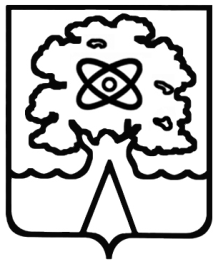 Администрация города Дубны Московской областиУправление народного образованияМуниципальное бюджетное общеобразовательное учреждение «Средняя общеобразовательная школа №5 г.  Дубны Московской области» («Школа №5»)№п\п РазделыКол-во часов1Фонетика и орфография202Морфемика и словообразование 203Морфология и лексика854Синтаксис и пунктуация 155Развитие речи с элементами культуры речи30                                                         Итого:170ч.№п/пВид контроляПлан 1Входной диктант.2Контрольный диктант  за 1 четверть.3Контрольное списывание.4Контрольный диктант с заданиями за 1 полугодие.5Контрольный диктант с заданиями  по теме «Правописание безударных падежных окончаний имен существительных».    (3 четверть).6Итоговый диктант.7Контрольное списывание.№урока Наименование разделов и темКол-вочасов ПланФактДля чего нужна речь? Речь и её значение.Что такое орфограмма? Повторение изученных орфограмм.102.092Что такое орфограмма? Повторение изученных орфограмм.103.093Повторение изученных орфограмм в корне слова.104.094Разделительные ъ и ь. Правописание суффиксов –чик- и –ок-.105.095Правописание орфограммы «Сложные слова с буквой соединительного гласного». Звуко-буквенный разбор слова.106.096Контрольная (открытая) работа. Диктант.112.097Входной диктант.  125.098Какие бывают предложения. (Русский язык.Развитие речи.)111.099Виды предложений по цели высказывания и интонации. ( Русский язык.Развитие речи.)113.0910Часть речи. Имя существительное.109.0911 Одушевленные и неодушевленные существительные. 110.0912Текст его тема и основная мысль. (Русский язык.Развитие речи.)116.0913Словообразование существительного. Существительное как член предложения.117.0914Части речи. Имя прилагательное. 118.0915Последовательность предложений в тексте. (Русский язык.Развитие речи.)119.0916Имя прилагательное. Правописание орфограмм в прилагательных.120.0917Глагол как часть речи.123.0918Словообразование существительных от глаголов и прилагательных. Значение существительного как части речи.124.0919Диктант по итогам повторения за 2 класс.125.0920Глагол. Правописание приставок. 126.0921Работа с картиной Клода Моне «Прогулка». Устное сочинение. (Русский язык.Развитие речи.)127.0922Многозначные слова. Прямое и переносное значения слова.130.0923Многозначные слова. Прямое и переносное значения слова.   Словарный диктант.11.1024Части речи. Местоимение. 12.1025Главное переживание автора, выраженное в тексте. (Русский язык.Развитие речи.)13.1026Местоимения.14.1027Работа с картиной. Сравнительный анализ двух картин К. Моне «Прогулка» и А.Рылов «Зеленый шум.»17.1028Предлоги и приставки.18.1029План текста (Русский язык.Развитие речи.)19.1030Главные члены предложения – подлежащее и сказуемое.110.1031Порядок абзацев в тексте (Русский язык.Развитие речи.)111.1032Синонимы114.1033 Самостоятельная работа «Части речи».115.1034 Изменение имен существительных по числам.116.1035Итоговый диктант за 1 четверть.117.1036Устное изложение. (Русский язык. Развитие речи.)118.1037Проверочная работа121.1038Изменение существительных по падежам. 122.1039Изменение существительных по падежам.123.1040Именительный падеж существительных124.1041Родительный падеж существительных125.1042Родительный падеж существительных15.1143Дательный падеж16.1144Винительный падеж17.1145Винительный падеж.18.1146Письменное изложение (Русский язык.Развитие речи)111.1147Азбука вежливости. Как правильно написать письмо. (Русский язык.Развитие речи.)112.1148Текст-описание и текст-повествование (Русский язык.Развитие речи.)113.1149Текст-описание и текст-повествование (Русский язык.Развитие речи.)114.1150Творительный падеж. 115.1151Творительный падеж. 118.1152Предложный падеж.119.1153Предложный падеж . Предварительная итоговая комплексная работа120.1154Антонимы121.1155Антонимы. 122.1156Различение падежей. 125.1157Различение падежей.126.1158Контрольная работа . Предварительная итоговая комплексная работа127.1159Что такое устойчивые выражения. 128.1160Работа с картиной В. Серова «Портрет Мики Морозова». Устное сочинение.129.1161Склонение имен существительных. Существительные 1,2,3 склонения.102.1262Текст-описание и текст-повествование (Русский язык.Развитие речи)03.1263Существительные I склонения.104.1264Существительные II склонения.105.1265Существительные III склонения.106.1266 Работа с картиной К. Моне «Лондон. Парламент».  Письменное сочинение.(Русский язык.Развитие речи.)109.1267Написание удвоенной буквы согласного на границе частей слова. 110.1268Проверка орфограммы –нн- с помощью словообразования.111.1269Изложение по тексту, прочитанному учителем (Русский язык.Развитие речи.)112.1270Правописание падежных окончаний113.1271Текст-описание и текст-повествование (Русский язык.Развитие речи)116.1272Правописание падежных окончанийсуществительных. Различение склонений существительных.117.1273Правописание падежных окончанийсуществительных. 118.1274Итоговый диктант за 2 четверть.119.1275Учимся писать сочинение. ( Русский язык. Развитие речи.)120.1276Второстепенные члены предложения. Обстоятельства123.1277Проверочная работа124.1278Второстепенные члены предложения. Дополнения.125.1279Учимся писать сочинение. ( Русский язык.Развитие речи.)126.1280Устное изложение («Трясогузкины письма») (Русский язык.Развитие речи.)127.1281Письменное изложение.(Русский язык. Развитие речи.)109.0182 Члены предложения. Правописание падежных окончаний существительных110.0183Составляем рассказ по рисунку .( Русский язык. Развитие речи.)113.0184Учимся писать сочинение.(Русский язык.Развитие речи.)114.0185Члены предложения. Правописание падежных окончаний существительных.115.0186Задание для членов клуба. 116.0187Азбука вежливости. (Русский язык.Развитие речи.)117.0188 Правописание безударных окончаний   существительных в единственном числе. 120.0189Правописание безударных окончаний   существительных в единственном числе.121.0190Правописание безударных окончаний   существительных в единственном числе.122.0191Как пишутся приставки (Заседание клуба «Ключ и заря»)123.0192Научный текст. (Русский язык.Развитие речи.)124.0193Правописание приставок из-/ис-; без-/бес-; воз-/вос-.127.0194Как пишутся приставки.128.0195Правописание ъ после приставок, оканчивающихся на букву согласного перед буквами е,ё, ю,я.129.0196Правописание безударных окончаний существительных в единственном числе.130.0197Научный текст. (Русский язык.Развитие речи.)131.0198Правописание безударных окончаний  существительных 1 склонения в Р.п., Д.п., П.п. в единственном числе.103.0299Предварительная итоговая комплексная работа104.02100Правописание безударных окончаний  существительных 2 склонения в П.п. в единственном числе.105.02101Значения слов (омонимы, синонимы, антонимы)106.02102Научно-популярный текст. (Русский  язык.Развитие речи)107.02103Существительные с подвижным и неподвижным ударением.110.02104Безударные окончания существительных 1 и 2 склонения в единственном числе.111.02105Безударные окончания существительных 1 и 2 склонения в единственном числе.112.02106Слова с удвоенной  буквой согласного в середине слова. 113.02107Предварительная комплексная итоговая работа.114.02108Окончания существительных 3 склонения.117.02109Слова с удвоенной  буквой согласного, пришедшие из других языков.118.02110Работа с картиной И.Шишкина «Дубовая роща». Устное сочинение. (Русский язык.Развитие речи.)119.02111Письменное изложение по тексту, прочитанному учителем. (Русский язык.Развитие речи.)20.02112Написание букв о и е после шипящих и ц в окончаниях существительных.121.02113Написание букв о и е после шипящих и ц в окончаниях существительных.124.02114Родственные слова разных частей речи. Слова с удвоенной буквой согласного, пришедшие из других языков.125.02115Устное изложение.( Русский язык. Развитие речи.)126.02116Окончания существительных во множественном числе. Окончания существительных во множественном числе в И.п.127.02117Письменное изложение28.02118Окончания существительных во множественном числе в И.п.102.03119Работа с картиной К.Коровина «Портрет Татьяны Любатович». Устное сочинение. (Русский язык.Развитие речи.)103.03120Окончания существительных во множественном числе в Р. п. (нулевое -ов, -ев, -ей)104.03121Предварительная итоговая комплексная работа105.03122Написание существительных с суффиксом –ищ-.106.03123Окончания существительных во множественном числе в разных падежах. Работа над ошибками.109.03124 Азбука вежливости.Как правильно говорить по телефону. (Русский язык.Развитие речи.)110.03125Итоговый диктант.111.03126Проверочная работа.112.03127Окончания существительных во множественном числе в разных падежах.113.03128Окончания существительных во множественном числе в разных падежах. 116.03129Написание суффикса–ок- после шипящих.117.03130Изменение прилагательных по родам и числам. Определение безударных окончаний прилагательных.118.03131Изменение прилагательных по падежам.119.03132Изменение прилагательных по падежам.120.03133Азбука вежливости. Общение при разногласиях. (Русский язык.Развитие речи.)130.03134Окончания прилагательных мужского и среднего рода в И.п. и В.п.131.03135Окончания прилагательных мужского и среднего рода в И.п. и В.п.101.04136Окончания прилагательных мужского и среднего рода в Р.п. и В.п102.04137. Текст-описание и текст-повествование (Русский язык.Развитие речи.)03.04138Падежные окончания прилагательных мужского, среднего и женского рода.106.04139 Чередование звуков в корне слова, видимое на письме. Е иО – беглые гласные. 107.04140Чередование звуков в суффиксах слов, видимое на письме. Е иО – беглые гласные.108.04141Написание –ек-, -ик-. Отличие слов с беглым гласным в суффиксе от слов, в которых беглого гласного нет.109.04142Сочиняем басню по картине Готфрида Минда « Кошка в клетке» (Русский язык.Развитие речи)110.04143Сочиняем басню по картине Готфрида Минда « Кошка в клетке» (Русский язык.Развитие речи)113.04144Склонение прилагательных во множественном числе. Окончания прилагательных во множественном числе  в И.п. и В.п.114.04145Окончания прилагательных во множественном числе  в Р.п.,  В.п., П.п.115.04146Окончания прилагательных во множественном числе  в Т.п. и Д.п.116.04147Итоговая комплексная работа117.04148Роль прилагательного в предложении.Определение.120.04149Работа над ошибками. Слова с удвоенной буквой согласного.121.04150Устное изложение (Русский язык.Развитие речи.)122.04151Начальная форма глагола. Суффикс –ть- (-ти-, -чь-)123.04152Написание частицы – ся.124.04153Устный рассказ по рисунку (Русский язык.Развитие речи)127.04154Написание ь перед частицей –ся в начальной форме глагола.128.04155Итоговый диктант за год.129.04156Проверочная работа.130.04157Другие суффиксы глагола: -а-, -е-, -и-, -о-, -у-, -я-.101.05158Письменное изложение (Русский язык.Развитие речи)104.05159Прошедшее время глагола. 105.05160Настоящее время глагола106.05161Будущее время глагола.107.05162Времена глагола108.05163Работа с картиной Дитца «Охота на редис». Письменное сочинение. (Русский язык.Развитие речи)111.05164Повелительная форма глагола. Написание ь после шипящих во всех формах глагола.112.05165Повелительная форма глагола. Написание ь после шипящих во всех формах глагола.113.05166Письменное изложение по тексту, прочитанному учителем. (Русский язык.Развитие речи)114.05167Устное сочинение по картине Огюста Ренуара «Девочка с лейкой» (Русский язык.Развитие речи)115.05168Изменения глаголов настоящего и будущего времени. Изменения глаголов прошедшего времени.118.05169Учимся писать сочинение по наблюдениям (Русский язык.Развитие речи)119.05170 Заседание для членов клуба «Ключ и заря».  120.05171Резерв121.05-29.05